Publicado en España el 27/01/2020 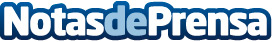 Los hogares españoles consumen la quinta parte de toda la energía empleada en EspañaEl consumo energético medio por hogar en España se sitúa cerca de los 4.000 kWh anuales, según un estudio del IDAE (Instituto de Diversificación y Ahorro de la Energía), de los cuales casi la mitad se destina a calefacción y un 18,9% a la producción de agua caliente sanitariaDatos de contacto:Junkers91 330 23 23 Nota de prensa publicada en: https://www.notasdeprensa.es/los-hogares-espanoles-consumen-la-quinta-parte_1 Categorias: Nacional Consumo Sector Energético http://www.notasdeprensa.es